LJETOU LJETI BEREMO NA VRTU ILI VOĆNJAKU RAJČICE, PAPRIKE, KRASTAVCE, BRESKVE, LUBENICE, TREŠNJE.OBOJI SLIKE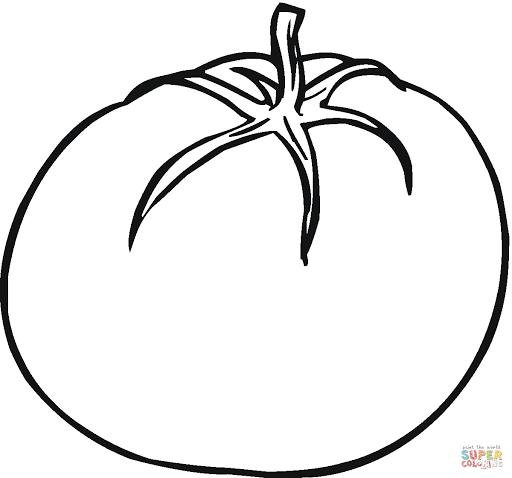 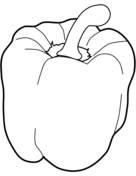                   RAJČICA                                                  PAPRIKA  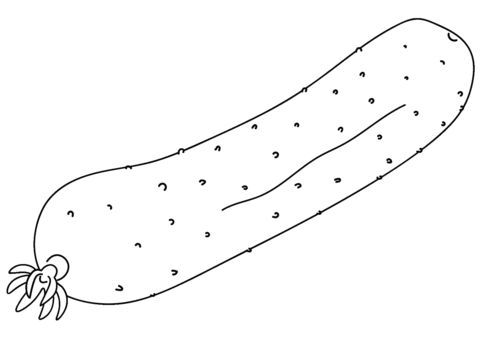 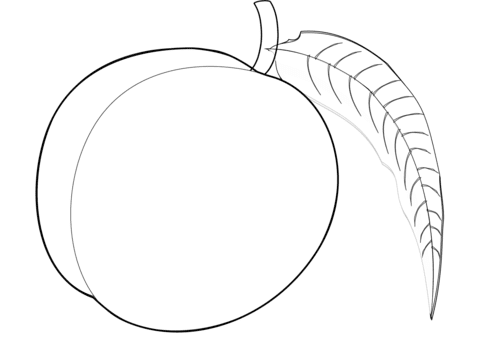 KRASTAVAC                                                      BRESKVA  LUBENICA                        TREŠNJA  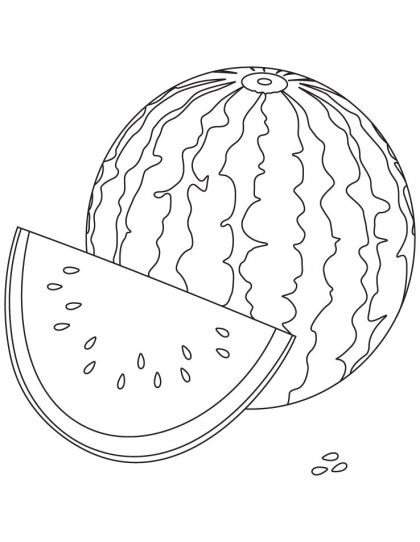 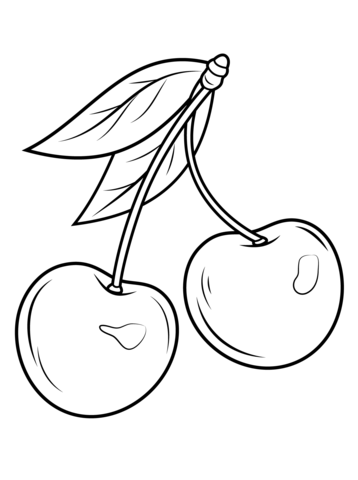 